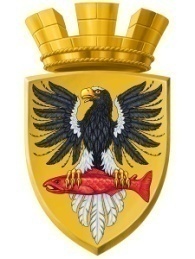 Р О С С И Й С К А Я  Ф Е Д Е Р А Ц И ЯКАМЧАТСКИЙ КРАЙП О С Т А Н О В Л Е Н И ЕАДМИНИСТРАЦИИ ЕЛИЗОВСКОГО ГОРОДСКОГО ПОСЕЛЕНИЯОт  02.07. 2018 года                                                                                                   №   839 -п         г.ЕлизовоРуководствуясь Федеральным законом от 06.10.2003 № 131-ФЗ «Об общих принципах организации местного самоуправления в Российской Федерации», Уставом Елизовского городского поселения, на основании кадровых измененийПОСТАНОВЛЯЮ:1. Внести изменение в Состав экспертной группы по вопросам земельных отношений и застройки земельных участков на территории Елизовского городского поселения, утвержденной постановлением администрации Елизовского городского поселения от 15.06.2017 года № 581-п «О создании экспертной группы по вопросам земельных отношений и застройки земельных участков на территории Елизовского городского поселения», изложив в редакции, согласно приложению к настоящему постановлению.3. Управлению делами администрации Елизовского городского поселения опубликовать (обнародовать) настоящее постановление в средствах массовой информации и разместить в информационно – телекоммуникационной сети «Интернет» на официальном сайте администрации Елизовского городского поселения. 4. Настоящее постановление вступает в силу после его официального опубликования (обнародования). 5. Контроль за исполнением настоящего постановления оставляю за собой.ВрИО Главы администрации Елизовского городского поселения                                                     Д.Б. ЩипицынПриложение 1                                                                                                  к постановлению администрации Елизовского городского поселения от ____.06.2018 №  _____-п «Приложение 2к постановлению администрацииЕлизовского городского поселенияот 15.06.2017 г. № 581-п Состав экспертной группы по вопросам земельных отношений и застройки земельных участков на территории Елизовского городского поселения».О внесении изменения в постановление администрации Елизовского городского поселения от 15.06.2017 года № 581-п «О создании экспертной группы по вопросам земельных отношений и застройки земельных участков на территории Елизовского городского поселения»Председатель  экспертной группы:- Щипицын Д.Б. – ВрИО Главы администрации Елизовского городского поселения.Заместитель Председателяэкспертной группы:- Мороз О.Ю. – руководитель Управления архитектуры и градостроительства администрации Елизовского городского поселения.Секретарьэкспертной группы- Позднякова Т.И. – инженер Управления архитектуры и градостроительства администрации Елизовского городского поселения (замещает на период отпуска Шурыгина О.В. – начальник архитектурно-строительного отдела Управления архитектуры и градостроительства администрации Елизовского городского поселения).Члены экспертной группы:- Рябцева Е.И. – Глава Елизовского городского поселения - председатель Собрания депутатов Елизовского городского поселения  (по согласованию);- Краснобаева Е.С. – Руководитель  Управления имущественных отношений администрации Елизовского городского поселения;- Тараканов В.П. - Генеральный директор ООО «Аквариус» (по согласованию); - Майоров С.А. – депутат по избирательному округу № 1 Собрания депутатов Елизовского городского поселения (по согласованию);- Горбачев В.А. – депутат по избирательному округу № 3 Собрания депутатов Елизовского городского поселения (по согласованию);